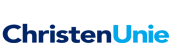 Aan het college van Burgemeester en WethoudersGroningen, 27 maart 2015Vragen ChristenUnie ex art 41 reglement van orde betreffende uithuiszettingenDeze week maakte Aedes bekend dat het aantal huurders dat een betalingsachterstand heeft flink is toegenomen en dat dit leidt tot meer ontruimingsbevelen. Toch blijkt uit dezelfde enquête dat het aantal mensen dat werkelijk hun huis is uitgezet is afgenomen. De totale betalingsachterstand loopt dus flink op, maar dit resulteert niet in meer huisuitzettingen. Woningcorporaties doen er alles aan om uitzettingen te voorkomen.Men heeft de huurders met financiële noden eerder in beeld en hoopt met vroegtijdige hulp en goede samenwerking met gemeente en andere instanties uitzettingen te voorkomen. Die samenwerking kan resulteren in het, deels, overnemen van schulden. Toch heeft dit niet kunnen voorkomen dat in 2014 landelijk 1100 huurders hun huis moesten verlaten en op straat kwamen te staan. Omdat de gevolgen van uithuiszettingen ingrijpend zijn voor de mensen zelf en omdat er bij een daadwerkelijke uithuiszetting veel extra inzet nodig is van gemeente en diverse maatschappelijke organisaties, is de ChristenUnie voor een beleid waarin alles wordt gedaan om uithuiszetting te voorkomen. Daarvoor is al gemeentelijk beleid ontwikkeld door het plegen van crisisinterventies en door middel van een samenwerkingsconvenant als gemeente met diverse partijen als corporaties en energiebedrijven. 
Desalniettemin heeft de fractie van de ChristenUnie de volgende vragen.Eén van de oplossingen die wordt aangedragen om uithuiszetting te voorkomen, is dat de gemeente de huur zelf overmaakt omdat in sommige gevallen betrokkenen andere keuzes maken met een huurachterstand als gevolg. 
Is het college bereid te onderzoeken om als gemeente de huur voor huurders in een bijstandssituatie zelf  over te maken?Heeft het college van B&W - in het aanhoudende slechte economische tij, in combinatie met  het aantal mensen op of onder de armoedegrens in Groningen -  nog steeds voldoende zicht op het aantal huurders in Groningen dat in financiële nood verkeert en daardoor een risico loopt om uit huis gezet te worden?Weet het college van B&W hoeveel huurders in Groningen hun huis in het afgelopen jaar moesten verlaten ten gevolge van oplopende schulden? Waren hierbij ook gezinnen met kinderen betrokken?Weet het college van B&W waar huurders die uit hun woning zijn gezet terecht komen en hoe deze mensen in beeld blijven?Eén van de uitkomsten van de enquête van Aedes is dat door de wachttijden voor het aanvragen van een uitkering of schulphulpverlening, de huurschuld verder oploopt. 
Zou het college bereid zijn een overbruggingsvoorschot te verlenen in die situaties die nijpend zijn om zodoende een huurachterstand en/of uithuiszetting helpen te voorkomen?Namens de fractie van de ChristenUnie,
Inge Jongman-MollemaLink naar de corporatiemonitor:http://www.aedes.nl/binaries/downloads/schuldhulpverlening/corporatiemonitor_v2-3_huisuitzettingen-en-huurach.pdf